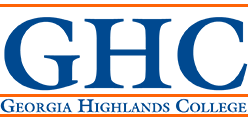 Business Traveler ApplicationName: ___________________________________Date of birth: _______________________________E-mail: ___________________________________Phone: ___________________________________Relationship to GHC (member of the business community, alumnus, family member of GHC employee, etc.): ________________________________________________________________________________________________________________________________________Do you have a valid passport?* _________________________________*If you do not have a valid passport for June and July of 2019, you will need to apply for one, ideally at least 4-6 weeks before the trip departs.Please return this application to Dr. Bronson Long at blong@highlands.eduPlease see the page below for basic information on the GHC Panama study abroad program for business travelers.GHC Panama Study Abroad Program for Business TravelersThe GHC Panama study abroad program is open to business travelers with connections to Georgia Highlands College. This includes members of the northwest Georgia business community, alumni and family members of GHC students, faculty and staff. Interested business travelers should submit their application to Dr. Bronson LongThe total price of the Panama trip is $1,420. To reserve a place on the GHC Panama trip, business travelers need to pay a $50 registration fee after they submit their application. They should then make two payments of $685, with payment deadlines on Thursday, February 7 and Thursday, May 2. Business travelers may likewise elect to pay the entirety of trip cost, $1,420, in one payment. For specific information on the Panama trip, including what the trip includes, a full itinerary, payment information, cancellation policies and airfare, please see the GHC study abroad website.  Airfare is not included in the price of the trip. Airfare should be purchased by Thursday, April 4 to ensure a place on the flights. Travelers should budget about $700 for airfare. For the Panama trip, you will need to make flight reservations on your own with Delta in a timely manner to go on the trip. Travelers with Delta discounts or frequent flyer miles are welcome to use them for their airfare, as well as to upgrade to business class or first class if they choose. For details on the specific flights you need to reserve, please see the information on flight reservations on the website.GHC Panama study abroad program website: https://sites.highlands.edu/study-abroad/ghc-panama-study-abroad-program-2018/Bronson Long, Ph.D.
Professor of History,
Director of Global Initiatives and Study Abroad
Georgia Highlands College
Office phone: 706-368-7618E-mail: blong@highlands.edu